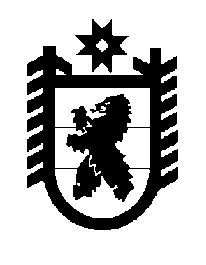 Российская Федерация Республика Карелия    ПРАВИТЕЛЬСТВО РЕСПУБЛИКИ КАРЕЛИЯРАСПОРЯЖЕНИЕот  13 декабря 2017 года № 703р-Пг. Петрозаводск Внести в пункт 8 перечня должностных лиц органов государственной власти Республики Карелия, уполномоченных  на подписание от имени Правительства Республики Карелия одобренных в установленном порядке соглашений о предоставлении дотаций, субсидий, иных межбюджетных трансфертов бюджету Республики Карелия в подсистеме бюджетного планиро-вания государственной интегрированной информационной системы управления общественными финансами «Электронный бюджет», утвержденного распоряжением Правительства Республики Карелия от 17 января 2017 года                    № 20р-П (Собрание законодательства Республики Карелия, 2017, № 1, ст. 97), с изменениями, внесенными распоряжениями Правительства Республики Карелия от 10 февраля 2017 года № 76р-П, от 17 февраля 2017 года № 96р-П, от 23 марта 2017 года № 159р-П, от 28 марта 2017 года  № 177р-П, от 17 мая 2017 года                 № 248р-П, от 17 июля 2017 года № 402р-П, от 25 октября 2017 года № 580р-П, от 8 ноября 2017 года № 597р-П, от 13 ноября 2017 года № 628р-П, изменение, изложив его в следующей редакции:  
           Глава Республики Карелия                                                              А.О. Парфенчиков«8.Министерство национальной и региональной политики Республики Карелия субсидии бюджетам субъектов Россий-ской Федерации на поддержку эконо-мического и социального развития коренных малочисленных народов Севера, Сибири и Дальнего Востока; субсидии бюджетам субъектов Россий-ской Федерации на реализацию меро-приятий по укреплению единства российской нации и этнокультурному развитию народов РоссииМинистр националь-ной и регио-нальной политики Республики Карелия Киселев Сергей Викторович».